Минпросвещения официально пояснило понятие "домашнее задание"Мария АграновичМинистерство просвещения опубликовало приказ о внесении изменений в порядок работы школ, суть которого в четком определении понятия "домашнее задание".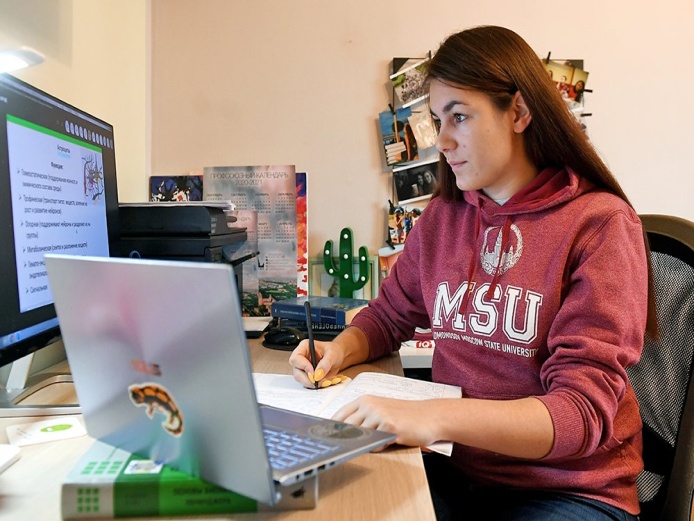 Теперь официально это - "самостоятельная подготовка обучающихся к занятиям, выполнение... заданий, данных педагогическими работниками в рамках образовательной программы для выполнения во внеучебное время".Делают домашнюю работу не только дома, но и в "иных условиях", в том числе - в цифровой образовательной среде.Домашнее задание предусматривает выполнение письменных и устных, практических, творческих, проектных, исследовательских работ.При этом объем "домашки" определяет учитель в соответствии с санитарно-эпидемиологическими требованиями и правилами с учетом возрастных особенностей и способностей детей.РЕКЛАМА